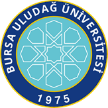 BURSA ULUDAĞ ÜNİVERSİTESİFEN BİLİMLERİ ENSTİTÜSÜ2022-2023 EĞİTİM ÖĞRETİM YILI DERS PLANLARIBURSA ULUDAĞ ÜNİVERSİTESİFEN BİLİMLERİ ENSTİTÜSÜ2022-2023 EĞİTİM ÖĞRETİM YILI DERS PLANLARIBURSA ULUDAĞ ÜNİVERSİTESİFEN BİLİMLERİ ENSTİTÜSÜ2022-2023 EĞİTİM ÖĞRETİM YILI DERS PLANLARIBURSA ULUDAĞ ÜNİVERSİTESİFEN BİLİMLERİ ENSTİTÜSÜ2022-2023 EĞİTİM ÖĞRETİM YILI DERS PLANLARIBURSA ULUDAĞ ÜNİVERSİTESİFEN BİLİMLERİ ENSTİTÜSÜ2022-2023 EĞİTİM ÖĞRETİM YILI DERS PLANLARIBURSA ULUDAĞ ÜNİVERSİTESİFEN BİLİMLERİ ENSTİTÜSÜ2022-2023 EĞİTİM ÖĞRETİM YILI DERS PLANLARIBURSA ULUDAĞ ÜNİVERSİTESİFEN BİLİMLERİ ENSTİTÜSÜ2022-2023 EĞİTİM ÖĞRETİM YILI DERS PLANLARIBURSA ULUDAĞ ÜNİVERSİTESİFEN BİLİMLERİ ENSTİTÜSÜ2022-2023 EĞİTİM ÖĞRETİM YILI DERS PLANLARIBURSA ULUDAĞ ÜNİVERSİTESİFEN BİLİMLERİ ENSTİTÜSÜ2022-2023 EĞİTİM ÖĞRETİM YILI DERS PLANLARIBURSA ULUDAĞ ÜNİVERSİTESİFEN BİLİMLERİ ENSTİTÜSÜ2022-2023 EĞİTİM ÖĞRETİM YILI DERS PLANLARIBURSA ULUDAĞ ÜNİVERSİTESİFEN BİLİMLERİ ENSTİTÜSÜ2022-2023 EĞİTİM ÖĞRETİM YILI DERS PLANLARIBURSA ULUDAĞ ÜNİVERSİTESİFEN BİLİMLERİ ENSTİTÜSÜ2022-2023 EĞİTİM ÖĞRETİM YILI DERS PLANLARIFR 1.1.1_02FR 1.1.1_02FR 1.1.1_02FR 1.1.1_02 ANABİLİM DALI                                  ANABİLİM DALI                                  ANABİLİM DALI                                  ANABİLİM DALI                                 POLİMER MALZEMELER POLİMER MALZEMELER POLİMER MALZEMELER POLİMER MALZEMELER POLİMER MALZEMELER POLİMER MALZEMELER POLİMER MALZEMELER POLİMER MALZEMELER POLİMER MALZEMELER POLİMER MALZEMELER POLİMER MALZEMELER POLİMER MALZEMELER POLİMER MALZEMELER POLİMER MALZEMELER POLİMER MALZEMELER  BİLİM DALI / PROGRAMI                   BİLİM DALI / PROGRAMI                   BİLİM DALI / PROGRAMI                   BİLİM DALI / PROGRAMI                  YÜKSEK LİSANS PROGRAMIYÜKSEK LİSANS PROGRAMIYÜKSEK LİSANS PROGRAMIYÜKSEK LİSANS PROGRAMIYÜKSEK LİSANS PROGRAMIYÜKSEK LİSANS PROGRAMIYÜKSEK LİSANS PROGRAMIYÜKSEK LİSANS PROGRAMIYÜKSEK LİSANS PROGRAMIYÜKSEK LİSANS PROGRAMIYÜKSEK LİSANS PROGRAMIYÜKSEK LİSANS PROGRAMIYÜKSEK LİSANS PROGRAMIYÜKSEK LİSANS PROGRAMIYÜKSEK LİSANS PROGRAMIDERS AŞAMASII. YARIYIL / GÜZI. YARIYIL / GÜZI. YARIYIL / GÜZI. YARIYIL / GÜZI. YARIYIL / GÜZI. YARIYIL / GÜZI. YARIYIL / GÜZI. YARIYIL / GÜZI. YARIYIL / GÜZI. YARIYIL / GÜZII. YARIYIL / BAHARII. YARIYIL / BAHARII. YARIYIL / BAHARII. YARIYIL / BAHARII. YARIYIL / BAHARII. YARIYIL / BAHARII. YARIYIL / BAHARII. YARIYIL / BAHARDERS AŞAMASIKoduDersin AdıDersin AdıDersin AdıTürüTULKrediAKTSKoduDersin AdıTürüTULKrediAKTSDERS AŞAMASIPOL5001POLİMER MALZEMELERE GİRİŞPOLİMER MALZEMELERE GİRİŞPOLİMER MALZEMELERE GİRİŞZ30036FEN5000ARAŞTIRMA TEKNİKLERİ VE YAYIN ETİĞİZ20022DERS AŞAMASIPOL5191YÜKSEK LİSANS TEZ DANIŞMANLIĞI IYÜKSEK LİSANS TEZ DANIŞMANLIĞI IYÜKSEK LİSANS TEZ DANIŞMANLIĞI IZ01001POL5004POLİMERLERİN MEKANİK ÖZELLİKLERİZ30036DERS AŞAMASIPOL5181YÜKSEK LİSANS UZMANLIK ALAN DERSİ IYÜKSEK LİSANS UZMANLIK ALAN DERSİ IYÜKSEK LİSANS UZMANLIK ALAN DERSİ IZ40005POL5172SEMİNERZ02004DERS AŞAMASIPOL5182YÜKSEK LİSANS UZMANLIK ALAN DERSİ IIZ40005DERS AŞAMASIPOL5192YÜKSEK LİSANS TEZ DANIŞMANLIĞI IIZ01001DERS AŞAMASIPOLSEÇMELİ DERSSEÇMELİ DERSSEÇMELİ DERSS36POLSEÇMELİ DERSS36DERS AŞAMASIPOLSEÇMELİ DERSSEÇMELİ DERSSEÇMELİ DERSS36SEÇMELİ DERS *S36DERS AŞAMASISEÇMELİ DERS*SEÇMELİ DERS*SEÇMELİ DERS*S36DERS AŞAMASIDERS AŞAMASIToplam Kredi Toplam Kredi Toplam Kredi Toplam Kredi Toplam Kredi Toplam Kredi Toplam Kredi Toplam Kredi 1230Toplam Kredi Toplam Kredi Toplam Kredi Toplam Kredi Toplam Kredi Toplam Kredi 1130TEZ AŞAMASIIII. YARIYIL / GÜZIII. YARIYIL / GÜZIII. YARIYIL / GÜZIII. YARIYIL / GÜZIII. YARIYIL / GÜZIII. YARIYIL / GÜZIII. YARIYIL / GÜZIII. YARIYIL / GÜZIII. YARIYIL / GÜZIII. YARIYIL / GÜZIV. YARIYIL / BAHARIV. YARIYIL / BAHARIV. YARIYIL / BAHARIV. YARIYIL / BAHARIV. YARIYIL / BAHARIV. YARIYIL / BAHARIV. YARIYIL / BAHARIV. YARIYIL / BAHARTEZ AŞAMASIPOL5183YÜKSEK LİSANS UZMANLIK ALAN DERSİ IIIYÜKSEK LİSANS UZMANLIK ALAN DERSİ IIIYÜKSEK LİSANS UZMANLIK ALAN DERSİ IIIZ40005POL5194YÜKSEK LİSANS TEZ DANIŞMANLIĞI IVZ010025TEZ AŞAMASIPOL5193YÜKSEK LİSANS TEZ DANIŞMANLIĞI IIIYÜKSEK LİSANS TEZ DANIŞMANLIĞI IIIYÜKSEK LİSANS TEZ DANIŞMANLIĞI IIIZ010025POL5184YÜKSEK LİSANS UZMANLIK ALAN DERSİ IVZ40005TEZ AŞAMASIToplam KrediToplam KrediToplam KrediToplam KrediToplam KrediToplam KrediToplam KrediToplam Kredi030Toplam KrediToplam KrediToplam KrediToplam KrediToplam KrediToplam Kredi030TOPLAM KREDİ:    23          -  TOPLAM AKTS:  120TOPLAM KREDİ:    23          -  TOPLAM AKTS:  120TOPLAM KREDİ:    23          -  TOPLAM AKTS:  120TOPLAM KREDİ:    23          -  TOPLAM AKTS:  120TOPLAM KREDİ:    23          -  TOPLAM AKTS:  120TOPLAM KREDİ:    23          -  TOPLAM AKTS:  120TOPLAM KREDİ:    23          -  TOPLAM AKTS:  120TOPLAM KREDİ:    23          -  TOPLAM AKTS:  120TOPLAM KREDİ:    23          -  TOPLAM AKTS:  120TOPLAM KREDİ:    23          -  TOPLAM AKTS:  120TOPLAM KREDİ:    23          -  TOPLAM AKTS:  120TOPLAM KREDİ:    23          -  TOPLAM AKTS:  120TOPLAM KREDİ:    23          -  TOPLAM AKTS:  120TOPLAM KREDİ:    23          -  TOPLAM AKTS:  120TOPLAM KREDİ:    23          -  TOPLAM AKTS:  120TOPLAM KREDİ:    23          -  TOPLAM AKTS:  120TOPLAM KREDİ:    23          -  TOPLAM AKTS:  120TOPLAM KREDİ:    23          -  TOPLAM AKTS:  120TOPLAM KREDİ:    23          -  TOPLAM AKTS:  120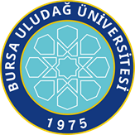 BURSA ULUDAĞ ÜNİVERSİTESİFEN BİLİMLERİ ENSTİTÜSÜ2020-2021 EĞİTİM ÖĞRETİM YILI DERS PLANLARI (SEÇMELİ DERSLER) BURSA ULUDAĞ ÜNİVERSİTESİFEN BİLİMLERİ ENSTİTÜSÜ2020-2021 EĞİTİM ÖĞRETİM YILI DERS PLANLARI (SEÇMELİ DERSLER) BURSA ULUDAĞ ÜNİVERSİTESİFEN BİLİMLERİ ENSTİTÜSÜ2020-2021 EĞİTİM ÖĞRETİM YILI DERS PLANLARI (SEÇMELİ DERSLER) BURSA ULUDAĞ ÜNİVERSİTESİFEN BİLİMLERİ ENSTİTÜSÜ2020-2021 EĞİTİM ÖĞRETİM YILI DERS PLANLARI (SEÇMELİ DERSLER) BURSA ULUDAĞ ÜNİVERSİTESİFEN BİLİMLERİ ENSTİTÜSÜ2020-2021 EĞİTİM ÖĞRETİM YILI DERS PLANLARI (SEÇMELİ DERSLER) BURSA ULUDAĞ ÜNİVERSİTESİFEN BİLİMLERİ ENSTİTÜSÜ2020-2021 EĞİTİM ÖĞRETİM YILI DERS PLANLARI (SEÇMELİ DERSLER) BURSA ULUDAĞ ÜNİVERSİTESİFEN BİLİMLERİ ENSTİTÜSÜ2020-2021 EĞİTİM ÖĞRETİM YILI DERS PLANLARI (SEÇMELİ DERSLER) BURSA ULUDAĞ ÜNİVERSİTESİFEN BİLİMLERİ ENSTİTÜSÜ2020-2021 EĞİTİM ÖĞRETİM YILI DERS PLANLARI (SEÇMELİ DERSLER) BURSA ULUDAĞ ÜNİVERSİTESİFEN BİLİMLERİ ENSTİTÜSÜ2020-2021 EĞİTİM ÖĞRETİM YILI DERS PLANLARI (SEÇMELİ DERSLER) BURSA ULUDAĞ ÜNİVERSİTESİFEN BİLİMLERİ ENSTİTÜSÜ2020-2021 EĞİTİM ÖĞRETİM YILI DERS PLANLARI (SEÇMELİ DERSLER) BURSA ULUDAĞ ÜNİVERSİTESİFEN BİLİMLERİ ENSTİTÜSÜ2020-2021 EĞİTİM ÖĞRETİM YILI DERS PLANLARI (SEÇMELİ DERSLER) BURSA ULUDAĞ ÜNİVERSİTESİFEN BİLİMLERİ ENSTİTÜSÜ2020-2021 EĞİTİM ÖĞRETİM YILI DERS PLANLARI (SEÇMELİ DERSLER) BURSA ULUDAĞ ÜNİVERSİTESİFEN BİLİMLERİ ENSTİTÜSÜ2020-2021 EĞİTİM ÖĞRETİM YILI DERS PLANLARI (SEÇMELİ DERSLER) BURSA ULUDAĞ ÜNİVERSİTESİFEN BİLİMLERİ ENSTİTÜSÜ2020-2021 EĞİTİM ÖĞRETİM YILI DERS PLANLARI (SEÇMELİ DERSLER) FR 1.1.1_02FR 1.1.1_02FR 1.1.1_02FR 1.1.1_02FR 1.1.1_02FR 1.1.1_02FR 1.1.1_02FR 1.1.1_02ANABİLİM DALIANABİLİM DALIANABİLİM DALIANABİLİM DALIPOLİMER MALZEMELER POLİMER MALZEMELER POLİMER MALZEMELER POLİMER MALZEMELER POLİMER MALZEMELER POLİMER MALZEMELER POLİMER MALZEMELER POLİMER MALZEMELER POLİMER MALZEMELER POLİMER MALZEMELER POLİMER MALZEMELER POLİMER MALZEMELER POLİMER MALZEMELER POLİMER MALZEMELER POLİMER MALZEMELER POLİMER MALZEMELER POLİMER MALZEMELER POLİMER MALZEMELER POLİMER MALZEMELER POLİMER MALZEMELER POLİMER MALZEMELER BİLİM DALI / PROGRAMIBİLİM DALI / PROGRAMIBİLİM DALI / PROGRAMIBİLİM DALI / PROGRAMIYÜKSEK LİSANS PROGRAMI YÜKSEK LİSANS PROGRAMI YÜKSEK LİSANS PROGRAMI YÜKSEK LİSANS PROGRAMI YÜKSEK LİSANS PROGRAMI YÜKSEK LİSANS PROGRAMI YÜKSEK LİSANS PROGRAMI YÜKSEK LİSANS PROGRAMI YÜKSEK LİSANS PROGRAMI YÜKSEK LİSANS PROGRAMI YÜKSEK LİSANS PROGRAMI YÜKSEK LİSANS PROGRAMI YÜKSEK LİSANS PROGRAMI YÜKSEK LİSANS PROGRAMI YÜKSEK LİSANS PROGRAMI YÜKSEK LİSANS PROGRAMI YÜKSEK LİSANS PROGRAMI YÜKSEK LİSANS PROGRAMI YÜKSEK LİSANS PROGRAMI YÜKSEK LİSANS PROGRAMI YÜKSEK LİSANS PROGRAMI DERS AŞAMASII. YARIYIL / GÜZI. YARIYIL / GÜZI. YARIYIL / GÜZI. YARIYIL / GÜZI. YARIYIL / GÜZI. YARIYIL / GÜZI. YARIYIL / GÜZI. YARIYIL / GÜZI. YARIYIL / GÜZI. YARIYIL / GÜZII. YARIYIL / BAHARII. YARIYIL / BAHARII. YARIYIL / BAHARII. YARIYIL / BAHARII. YARIYIL / BAHARII. YARIYIL / BAHARII. YARIYIL / BAHARII. YARIYIL / BAHARII. YARIYIL / BAHARII. YARIYIL / BAHARII. YARIYIL / BAHARII. YARIYIL / BAHARII. YARIYIL / BAHARII. YARIYIL / BAHARDERS AŞAMASIKoduDersin AdıDersin AdıDersin AdıTürüTULKrediAKTSKoduDersin AdıDersin AdıTürüTürüTTTULLKrediKrediAKTSDERS AŞAMASIPOL5049 (TEK5049)POLİMER KİMYASIPOLİMER KİMYASIPOLİMER KİMYASIS30036POL5022POLİMER KOMPOZİTLER VE KARIŞIMLARPOLİMER KOMPOZİTLER VE KARIŞIMLARSS333000336DERS AŞAMASIPOL5021POLİMER KARAKTERİZASYONUPOLİMER KARAKTERİZASYONUPOLİMER KARAKTERİZASYONUS30036POL5024POLİMER İŞLEMEPOLİMER İŞLEMESS333000336DERS AŞAMASIPOL5023ELEKTROPOLİMERİK NANOYAPILAR ELEKTROPOLİMERİK NANOYAPILAR ELEKTROPOLİMERİK NANOYAPILAR S30026POL5038Blok KopolimerlerSS33300033666DERS AŞAMASIPOL5025MEMBRAN TEKNOLOJİSİMEMBRAN TEKNOLOJİSİMEMBRAN TEKNOLOJİSİS30036POL5040 (TEK5040)FONKSİYONEL POLİMERLERFONKSİYONEL POLİMERLERSS333000336DERS AŞAMASIPOL 5021 (KİM5021)AKILLI POLİMERLERAKILLI POLİMERLERAKILLI POLİMERLERS30036POL5032 (KİM5032)SENTETİK ÖZEL POLİMERLERSENTETİK ÖZEL POLİMERLERSS333000336DERS AŞAMASIPOL5043 (TEK5043)FİZİKSEL POLİMER BİLİMİFİZİKSEL POLİMER BİLİMİFİZİKSEL POLİMER BİLİMİS30036POL5034NANOLİF ÜRETİMİNDE YENİ YAKLAŞIMLARNANOLİF ÜRETİMİNDE YENİ YAKLAŞIMLARSS333000336DERS AŞAMASIPOL5027POLİMER VE POLİMER KOMPOZİT YAPILARIN BİLGİSAYAR DESTEKLİ SİMÜLASYONLARIPOLİMER VE POLİMER KOMPOZİT YAPILARIN BİLGİSAYAR DESTEKLİ SİMÜLASYONLARIPOLİMER VE POLİMER KOMPOZİT YAPILARIN BİLGİSAYAR DESTEKLİ SİMÜLASYONLARIS3 0 0 36POL5036YÜKSEK PERFORMANSLI LİFLER VE ENDÜSTRİYEL UYGULAMALARIYÜKSEK PERFORMANSLI LİFLER VE ENDÜSTRİYEL UYGULAMALARISS333000336DERS AŞAMASIPOL5050(TEK 5050)MALZEME BİLİMİNDE İLERİ KAVRAMLARMALZEME BİLİMİNDE İLERİ KAVRAMLARSS333000336DERS AŞAMASIBURSA ULUDAĞ UNIVERSITY GRADUATE SCHOOL OF NATURAL AND APPLIED SCIENCES2020-2021ACADEMIC YEAR COURSE PLANBURSA ULUDAĞ UNIVERSITY GRADUATE SCHOOL OF NATURAL AND APPLIED SCIENCES2020-2021ACADEMIC YEAR COURSE PLANBURSA ULUDAĞ UNIVERSITY GRADUATE SCHOOL OF NATURAL AND APPLIED SCIENCES2020-2021ACADEMIC YEAR COURSE PLANBURSA ULUDAĞ UNIVERSITY GRADUATE SCHOOL OF NATURAL AND APPLIED SCIENCES2020-2021ACADEMIC YEAR COURSE PLANBURSA ULUDAĞ UNIVERSITY GRADUATE SCHOOL OF NATURAL AND APPLIED SCIENCES2020-2021ACADEMIC YEAR COURSE PLANBURSA ULUDAĞ UNIVERSITY GRADUATE SCHOOL OF NATURAL AND APPLIED SCIENCES2020-2021ACADEMIC YEAR COURSE PLANBURSA ULUDAĞ UNIVERSITY GRADUATE SCHOOL OF NATURAL AND APPLIED SCIENCES2020-2021ACADEMIC YEAR COURSE PLANBURSA ULUDAĞ UNIVERSITY GRADUATE SCHOOL OF NATURAL AND APPLIED SCIENCES2020-2021ACADEMIC YEAR COURSE PLANBURSA ULUDAĞ UNIVERSITY GRADUATE SCHOOL OF NATURAL AND APPLIED SCIENCES2020-2021ACADEMIC YEAR COURSE PLANBURSA ULUDAĞ UNIVERSITY GRADUATE SCHOOL OF NATURAL AND APPLIED SCIENCES2020-2021ACADEMIC YEAR COURSE PLANBURSA ULUDAĞ UNIVERSITY GRADUATE SCHOOL OF NATURAL AND APPLIED SCIENCES2020-2021ACADEMIC YEAR COURSE PLANBURSA ULUDAĞ UNIVERSITY GRADUATE SCHOOL OF NATURAL AND APPLIED SCIENCES2020-2021ACADEMIC YEAR COURSE PLANBURSA ULUDAĞ UNIVERSITY GRADUATE SCHOOL OF NATURAL AND APPLIED SCIENCES2020-2021ACADEMIC YEAR COURSE PLANFR 1.1.1_02FR 1.1.1_02FR 1.1.1_02FR 1.1.1_02 DEPARTMENT OF DEPARTMENT OF DEPARTMENT OF DEPARTMENT OF POLYMERIC MATERIALS  POLYMERIC MATERIALS  POLYMERIC MATERIALS  POLYMERIC MATERIALS  POLYMERIC MATERIALS  POLYMERIC MATERIALS  POLYMERIC MATERIALS  POLYMERIC MATERIALS  POLYMERIC MATERIALS  POLYMERIC MATERIALS  POLYMERIC MATERIALS  POLYMERIC MATERIALS  POLYMERIC MATERIALS  POLYMERIC MATERIALS  POLYMERIC MATERIALS  POLYMERIC MATERIALS  DEPARTMENT / PROGRAM DEPARTMENT / PROGRAM DEPARTMENT / PROGRAM DEPARTMENT / PROGRAM Master's Degree Program Master's Degree Program Master's Degree Program Master's Degree Program Master's Degree Program Master's Degree Program Master's Degree Program Master's Degree Program Master's Degree Program Master's Degree Program Master's Degree Program Master's Degree Program Master's Degree Program Master's Degree Program Master's Degree Program Master's Degree ProgramCOURSE STAGEI. TERM / FALLI. TERM / FALLI. TERM / FALLI. TERM / FALLI. TERM / FALLI. TERM / FALLI. TERM / FALLI. TERM / FALLI. TERM / FALLI. TERM / FALLII. TERM / SPRINGII. TERM / SPRINGII. TERM / SPRINGII. TERM / SPRINGII. TERM / SPRINGII. TERM / SPRINGII. TERM / SPRINGII. TERM / SPRINGII. TERM / SPRINGCOURSE STAGECodeCourse TitleCourse TitleCourse TitleType           TULCreditECTSCodeCourse TitleType           TUULCreditECTSCOURSE STAGEPOL5191MA THESIS CONSULTING IMA THESIS CONSULTING IMA THESIS CONSULTING IC01001POL5192MA THESIS CONSULTING IIC011001COURSE STAGEPOL5181ADVANCED TOPICS IN MA THESIS IADVANCED TOPICS IN MA THESIS IADVANCED TOPICS IN MA THESIS IC40005POL5182ADVANCED TOPICS IN MA THESIS IIC400005COURSE STAGEPOL5001INTRODUCTION TO POLYMER MATERIALS INTRODUCTION TO POLYMER MATERIALS INTRODUCTION TO POLYMER MATERIALS     C30036POL5172SEMINAR C022004COURSE STAGEFEN 5000RESEARCH TECHNIQUES AND PUBLICATION ETHICS IN POLYMER MATERIALSC200022COURSE STAGEPOL5004MECHANICAL PROPERTIES OF POLYMERSC300036COURSE STAGEPOL..ELECTIVE COURSEELECTIVE COURSEELECTIVE COURSEE36POL..ELECTIVE COURSEE36COURSE STAGEPOL..ELECTIVE COURSEELECTIVE COURSEELECTIVE COURSEE36ELECTIVE COURSE *E36COURSE STAGEPOL…ELECTIVE COURSE*ELECTIVE COURSE*ELECTIVE COURSE*E36COURSE STAGETotal CreditsTotal CreditsTotal CreditsTotal CreditsTotal CreditsTotal CreditsTotal CreditsTotal Credits1230Total CreditsTotal CreditsTotal CreditsTotal CreditsTotal CreditsTotal CreditsTotal Credits1130STAGE THESISIII. TERM / FALLIII. TERM / FALLIII. TERM / FALLIII. TERM / FALLIII. TERM / FALLIII. TERM / FALLIII. TERM / FALLIII. TERM / FALLIII. TERM / FALLIII. TERM / FALLIV. TERM / SPRINGIV. TERM / SPRINGIV. TERM / SPRINGIV. TERM / SPRINGIV. TERM / SPRINGIV. TERM / SPRINGIV. TERM / SPRINGIV. TERM / SPRINGIV. TERM / SPRINGSTAGE THESISPOL5183ADVANCED TOPICS IN MA THESIS IIIADVANCED TOPICS IN MA THESIS IIIADVANCED TOPICS IN MA THESIS IIIC40005POL5184ADVANCED TOPICS IN MA THESIS IVC400005STAGE THESISPOL5193MA THESIS CONSULTING IIIMA THESIS CONSULTING IIIMA THESIS CONSULTING IIIC010025POL5194MA THESIS CONSULTING IVC0110025STAGE THESISTotal CreditsTotal CreditsTotal CreditsTotal CreditsTotal CreditsTotal CreditsTotal CreditsTotal Credits030Total CreditsTotal CreditsTotal CreditsTotal CreditsTotal CreditsTotal CreditsTotal Credits030TOTAL CREDITS:  23  TOTAL ECTS: 120TOTAL CREDITS:  23  TOTAL ECTS: 120TOTAL CREDITS:  23  TOTAL ECTS: 120TOTAL CREDITS:  23  TOTAL ECTS: 120TOTAL CREDITS:  23  TOTAL ECTS: 120TOTAL CREDITS:  23  TOTAL ECTS: 120TOTAL CREDITS:  23  TOTAL ECTS: 120TOTAL CREDITS:  23  TOTAL ECTS: 120TOTAL CREDITS:  23  TOTAL ECTS: 120TOTAL CREDITS:  23  TOTAL ECTS: 120TOTAL CREDITS:  23  TOTAL ECTS: 120TOTAL CREDITS:  23  TOTAL ECTS: 120TOTAL CREDITS:  23  TOTAL ECTS: 120TOTAL CREDITS:  23  TOTAL ECTS: 120TOTAL CREDITS:  23  TOTAL ECTS: 120TOTAL CREDITS:  23  TOTAL ECTS: 120TOTAL CREDITS:  23  TOTAL ECTS: 120TOTAL CREDITS:  23  TOTAL ECTS: 120TOTAL CREDITS:  23  TOTAL ECTS: 120TOTAL CREDITS:  23  TOTAL ECTS: 120BURSA ULUDAĞ UNIVERSİTYGRADUATE SCHOOL OF NATURAL AND APPLIED SCIENCES2020-2021 ACADEMIC YEAR COURSE PLAN (ELECTIVE COURSES) BURSA ULUDAĞ UNIVERSİTYGRADUATE SCHOOL OF NATURAL AND APPLIED SCIENCES2020-2021 ACADEMIC YEAR COURSE PLAN (ELECTIVE COURSES) BURSA ULUDAĞ UNIVERSİTYGRADUATE SCHOOL OF NATURAL AND APPLIED SCIENCES2020-2021 ACADEMIC YEAR COURSE PLAN (ELECTIVE COURSES) BURSA ULUDAĞ UNIVERSİTYGRADUATE SCHOOL OF NATURAL AND APPLIED SCIENCES2020-2021 ACADEMIC YEAR COURSE PLAN (ELECTIVE COURSES) BURSA ULUDAĞ UNIVERSİTYGRADUATE SCHOOL OF NATURAL AND APPLIED SCIENCES2020-2021 ACADEMIC YEAR COURSE PLAN (ELECTIVE COURSES) BURSA ULUDAĞ UNIVERSİTYGRADUATE SCHOOL OF NATURAL AND APPLIED SCIENCES2020-2021 ACADEMIC YEAR COURSE PLAN (ELECTIVE COURSES) BURSA ULUDAĞ UNIVERSİTYGRADUATE SCHOOL OF NATURAL AND APPLIED SCIENCES2020-2021 ACADEMIC YEAR COURSE PLAN (ELECTIVE COURSES) BURSA ULUDAĞ UNIVERSİTYGRADUATE SCHOOL OF NATURAL AND APPLIED SCIENCES2020-2021 ACADEMIC YEAR COURSE PLAN (ELECTIVE COURSES) BURSA ULUDAĞ UNIVERSİTYGRADUATE SCHOOL OF NATURAL AND APPLIED SCIENCES2020-2021 ACADEMIC YEAR COURSE PLAN (ELECTIVE COURSES) BURSA ULUDAĞ UNIVERSİTYGRADUATE SCHOOL OF NATURAL AND APPLIED SCIENCES2020-2021 ACADEMIC YEAR COURSE PLAN (ELECTIVE COURSES) BURSA ULUDAĞ UNIVERSİTYGRADUATE SCHOOL OF NATURAL AND APPLIED SCIENCES2020-2021 ACADEMIC YEAR COURSE PLAN (ELECTIVE COURSES) BURSA ULUDAĞ UNIVERSİTYGRADUATE SCHOOL OF NATURAL AND APPLIED SCIENCES2020-2021 ACADEMIC YEAR COURSE PLAN (ELECTIVE COURSES) FR 1.1.1_02FR 1.1.1_02FR 1.1.1_02FR 1.1.1_02FR 1.1.1_02FR 1.1.1_02ANABİLİM DALIANABİLİM DALIANABİLİM DALIANABİLİM DALIPOLYMERİC MATERİALSPOLYMERİC MATERİALSPOLYMERİC MATERİALSPOLYMERİC MATERİALSPOLYMERİC MATERİALSPOLYMERİC MATERİALSPOLYMERİC MATERİALSPOLYMERİC MATERİALSPOLYMERİC MATERİALSPOLYMERİC MATERİALSPOLYMERİC MATERİALSPOLYMERİC MATERİALSPOLYMERİC MATERİALSPOLYMERİC MATERİALSPOLYMERİC MATERİALSPOLYMERİC MATERİALSBİLİM DALI / PROGRAMIBİLİM DALI / PROGRAMIBİLİM DALI / PROGRAMIBİLİM DALI / PROGRAMIMaster's Degree ProgramMaster's Degree ProgramMaster's Degree ProgramMaster's Degree ProgramMaster's Degree ProgramMaster's Degree ProgramMaster's Degree ProgramMaster's Degree ProgramMaster's Degree ProgramMaster's Degree ProgramMaster's Degree ProgramMaster's Degree ProgramMaster's Degree ProgramMaster's Degree ProgramMaster's Degree ProgramMaster's Degree ProgramDERS AŞAMASII. TERM / FALLI. TERM / FALLI. TERM / FALLI. TERM / FALLI. TERM / FALLI. TERM / FALLI. TERM / FALLI. TERM / FALLI. TERM / FALLI. TERM / FALLII. TERM / SPRINGII. TERM / SPRINGII. TERM / SPRINGII. TERM / SPRINGII. TERM / SPRINGII. TERM / SPRINGII. TERM / SPRINGII. TERM / SPRINGII. TERM / SPRINGDERS AŞAMASICodeCourse TitleCourse TitleCourse TitleType           TULCreditECTSCodeCourse TitleType           TTULCreditECTSDERS AŞAMASIPOL 5049 (TEK5049)POLYMER CHEMISTRYPOLYMER CHEMISTRYPOLYMER CHEMISTRYE30036POL5022POLYMER COMPOSITES AND BLENDS E330036DERS AŞAMASIPOL5021CHARACTERIZATION OF POLYMERSCHARACTERIZATION OF POLYMERSCHARACTERIZATION OF POLYMERSE30036POL5024POLYMER PROCESSINGE330036DERS AŞAMASIPOL5023ELECTROPOLYMERIC NANOSTRUCTRES (POLYMERİC NANOSTRUCTRES)ELECTROPOLYMERIC NANOSTRUCTRES (POLYMERİC NANOSTRUCTRES)ELECTROPOLYMERIC NANOSTRUCTRES (POLYMERİC NANOSTRUCTRES)E30036POL5038BLOCK COPOLYMERSE330036DERS AŞAMASIPOL5025MEMBRANE TECHNOLOGYMEMBRANE TECHNOLOGYMEMBRANE TECHNOLOGYE30036POL5040 (TEK5040)FUNCTIONAL POLYMERSE330036DERS AŞAMASIPOL5021 (KİM5021)SMART POLYMERSSMART POLYMERSSMART POLYMERSE30036POL5032 (KİM5032)SYNTHETIC SPECIFIC POLYMERS E330036DERS AŞAMASIPOL5043 (TEK5043PHYSICAL POLYMER SCIENCEPHYSICAL POLYMER SCIENCEPHYSICAL POLYMER SCIENCEE30036POL5034NEW APPROACHES IN NANOFIBER PRODUCTIONE330036DERS AŞAMASIPOL5027COMPUTER-AIDED SIMULATIONS OF POLYMER AND POLYMER COMPOSITE STRUCTURESCOMPUTER-AIDED SIMULATIONS OF POLYMER AND POLYMER COMPOSITE STRUCTURESCOMPUTER-AIDED SIMULATIONS OF POLYMER AND POLYMER COMPOSITE STRUCTURESE 3 0 0 3 6 POL5036HIGH-PERFORMANCE FIBERS AND INDUSTRIAL APPLICATIONS E330036DERS AŞAMASIPOL5050(TEK 5050)ADVANCED CONCEPTS IN MATERIALS SCIENCES330036BURSA ULUDAĞ ÜNİVERSİTESİFEN BİLİMLERİ ENSTİTÜSÜ2022-2023 EĞİTİM ÖĞRETİM YILI DERS PLANLARI BURSA ULUDAĞ ÜNİVERSİTESİFEN BİLİMLERİ ENSTİTÜSÜ2022-2023 EĞİTİM ÖĞRETİM YILI DERS PLANLARI BURSA ULUDAĞ ÜNİVERSİTESİFEN BİLİMLERİ ENSTİTÜSÜ2022-2023 EĞİTİM ÖĞRETİM YILI DERS PLANLARI BURSA ULUDAĞ ÜNİVERSİTESİFEN BİLİMLERİ ENSTİTÜSÜ2022-2023 EĞİTİM ÖĞRETİM YILI DERS PLANLARI BURSA ULUDAĞ ÜNİVERSİTESİFEN BİLİMLERİ ENSTİTÜSÜ2022-2023 EĞİTİM ÖĞRETİM YILI DERS PLANLARI BURSA ULUDAĞ ÜNİVERSİTESİFEN BİLİMLERİ ENSTİTÜSÜ2022-2023 EĞİTİM ÖĞRETİM YILI DERS PLANLARI BURSA ULUDAĞ ÜNİVERSİTESİFEN BİLİMLERİ ENSTİTÜSÜ2022-2023 EĞİTİM ÖĞRETİM YILI DERS PLANLARI BURSA ULUDAĞ ÜNİVERSİTESİFEN BİLİMLERİ ENSTİTÜSÜ2022-2023 EĞİTİM ÖĞRETİM YILI DERS PLANLARI BURSA ULUDAĞ ÜNİVERSİTESİFEN BİLİMLERİ ENSTİTÜSÜ2022-2023 EĞİTİM ÖĞRETİM YILI DERS PLANLARI BURSA ULUDAĞ ÜNİVERSİTESİFEN BİLİMLERİ ENSTİTÜSÜ2022-2023 EĞİTİM ÖĞRETİM YILI DERS PLANLARI BURSA ULUDAĞ ÜNİVERSİTESİFEN BİLİMLERİ ENSTİTÜSÜ2022-2023 EĞİTİM ÖĞRETİM YILI DERS PLANLARI BURSA ULUDAĞ ÜNİVERSİTESİFEN BİLİMLERİ ENSTİTÜSÜ2022-2023 EĞİTİM ÖĞRETİM YILI DERS PLANLARI BURSA ULUDAĞ ÜNİVERSİTESİFEN BİLİMLERİ ENSTİTÜSÜ2022-2023 EĞİTİM ÖĞRETİM YILI DERS PLANLARI BURSA ULUDAĞ ÜNİVERSİTESİFEN BİLİMLERİ ENSTİTÜSÜ2022-2023 EĞİTİM ÖĞRETİM YILI DERS PLANLARI FR 1.1.1_02FR 1.1.1_02FR 1.1.1_02FR 1.1.1_02FR 1.1.1_02FR 1.1.1_02FR 1.1.1_02FR 1.1.1_02ANABİLİM DALIANABİLİM DALIANABİLİM DALIANABİLİM DALIANABİLİM DALIPOLİMER MALZEMELER POLİMER MALZEMELER POLİMER MALZEMELER POLİMER MALZEMELER POLİMER MALZEMELER POLİMER MALZEMELER POLİMER MALZEMELER POLİMER MALZEMELER POLİMER MALZEMELER POLİMER MALZEMELER POLİMER MALZEMELER POLİMER MALZEMELER POLİMER MALZEMELER POLİMER MALZEMELER POLİMER MALZEMELER POLİMER MALZEMELER POLİMER MALZEMELER POLİMER MALZEMELER POLİMER MALZEMELER POLİMER MALZEMELER POLİMER MALZEMELER BİLİM DALI / PROGRAMIBİLİM DALI / PROGRAMIBİLİM DALI / PROGRAMIBİLİM DALI / PROGRAMIBİLİM DALI / PROGRAMIDOKTORA PROGRAMIDOKTORA PROGRAMIDOKTORA PROGRAMIDOKTORA PROGRAMIDOKTORA PROGRAMIDOKTORA PROGRAMIDOKTORA PROGRAMIDOKTORA PROGRAMIDOKTORA PROGRAMIDOKTORA PROGRAMIDOKTORA PROGRAMIDOKTORA PROGRAMIDOKTORA PROGRAMIDOKTORA PROGRAMIDOKTORA PROGRAMIDOKTORA PROGRAMIDOKTORA PROGRAMIDOKTORA PROGRAMIDOKTORA PROGRAMIDOKTORA PROGRAMIDOKTORA PROGRAMIDERS AŞAMASIDERS AŞAMASII. YARIYIL / GÜZI. YARIYIL / GÜZI. YARIYIL / GÜZI. YARIYIL / GÜZI. YARIYIL / GÜZI. YARIYIL / GÜZI. YARIYIL / GÜZI. YARIYIL / GÜZI. YARIYIL / GÜZI. YARIYIL / GÜZI. YARIYIL / GÜZII. YARIYIL / BAHARII. YARIYIL / BAHARII. YARIYIL / BAHARII. YARIYIL / BAHARII. YARIYIL / BAHARII. YARIYIL / BAHARII. YARIYIL / BAHARII. YARIYIL / BAHARII. YARIYIL / BAHARII. YARIYIL / BAHARII. YARIYIL / BAHARII. YARIYIL / BAHARII. YARIYIL / BAHARDERS AŞAMASIDERS AŞAMASIKoduDersin AdıDersin AdıDersin AdıTürüTürüTULKrediAKTSKoduKoduDersin AdıTürüTTULLKrediKrediAKTSAKTSDERS AŞAMASIDERS AŞAMASIPOL6001POLİMERLERİN İŞLENMESİ VE KARAKTERİZASYONUPOLİMERLERİN İŞLENMESİ VE KARAKTERİZASYONUPOLİMERLERİN İŞLENMESİ VE KARAKTERİZASYONUZZ30036FEN6002FEN6002TEKNOLOJİ TRANSFERİ, AR-GE VE İNOVASYONZ220002222DERS AŞAMASIDERS AŞAMASIPOL6181DOKTORA UZMANLIK ALAN DERSİ IDOKTORA UZMANLIK ALAN DERSİ IDOKTORA UZMANLIK ALAN DERSİ IZZ40005POL6182POL6182DOKTORA UZMANLIK ALAN DERSİ IIZ440000055DERS AŞAMASIDERS AŞAMASIPOL6191DOKTORA TEZ DANIŞMANLIĞI I DOKTORA TEZ DANIŞMANLIĞI I DOKTORA TEZ DANIŞMANLIĞI I ZZ01001POL6172POL6172SEMİNER Z002000044DERS AŞAMASIDERS AŞAMASIPOL6192POL6192DOKTORA TEZ DANIŞMANLIĞI II Z001000011DERS AŞAMASIDERS AŞAMASISEÇMELİ DERSSEÇMELİ DERSSEÇMELİ DERSSS36SEÇMELİ DERSS3366DERS AŞAMASIDERS AŞAMASISEÇMELİ DERSSEÇMELİ DERSSEÇMELİ DERSSS36SEÇMELİ DERSS3366DERS AŞAMASIDERS AŞAMASISEÇMELİ DERSSEÇMELİ DERSSEÇMELİ DERSSS36SEÇMELİ DERSS3366DERS AŞAMASIDERS AŞAMASIToplam Kredi Toplam Kredi Toplam Kredi Toplam Kredi Toplam Kredi Toplam Kredi Toplam Kredi Toplam Kredi Toplam Kredi 1230Toplam Kredi Toplam Kredi Toplam Kredi Toplam Kredi Toplam Kredi Toplam Kredi Toplam Kredi Toplam Kredi Toplam Kredi 11113030TEZ AŞAMASITEZ AŞAMASIIII. YARIYIL / GÜZIII. YARIYIL / GÜZIII. YARIYIL / GÜZIII. YARIYIL / GÜZIII. YARIYIL / GÜZIII. YARIYIL / GÜZIII. YARIYIL / GÜZIII. YARIYIL / GÜZIII. YARIYIL / GÜZIII. YARIYIL / GÜZIII. YARIYIL / GÜZIV. YARIYIL / BAHARIV. YARIYIL / BAHARIV. YARIYIL / BAHARIV. YARIYIL / BAHARIV. YARIYIL / BAHARIV. YARIYIL / BAHARIV. YARIYIL / BAHARIV. YARIYIL / BAHARIV. YARIYIL / BAHARIV. YARIYIL / BAHARIV. YARIYIL / BAHARIV. YARIYIL / BAHARIV. YARIYIL / BAHARTEZ AŞAMASITEZ AŞAMASIPOL6184POL6184DOKTORA UZMANLIK ALAN DERSİ IVZ440000055TEZ AŞAMASITEZ AŞAMASIPOL6183DOKTORA UZMANLIK ALAN DERSİ IIIDOKTORA UZMANLIK ALAN DERSİ IIIDOKTORA UZMANLIK ALAN DERSİ IIIZZ40005POL6194POL6194DOKTORA TEZ DANIŞMANLIĞI IVZ00100002525TEZ AŞAMASITEZ AŞAMASIPOL6193DOKTORA TEZ DANIŞMANLIĞI IIIDOKTORA TEZ DANIŞMANLIĞI IIIDOKTORA TEZ DANIŞMANLIĞI IIIZZ010025TEZ AŞAMASITEZ AŞAMASIToplam KrediToplam KrediToplam KrediToplam KrediToplam KrediToplam KrediToplam KrediToplam KrediToplam Kredi030Toplam Kredi Toplam Kredi Toplam Kredi Toplam Kredi Toplam Kredi Toplam Kredi Toplam Kredi Toplam Kredi Toplam Kredi 003030TEZ AŞAMASITEZ AŞAMASIV. YARIYIL / GÜZV. YARIYIL / GÜZV. YARIYIL / GÜZV. YARIYIL / GÜZV. YARIYIL / GÜZV. YARIYIL / GÜZV. YARIYIL / GÜZV. YARIYIL / GÜZV. YARIYIL / GÜZV. YARIYIL / GÜZV. YARIYIL / GÜZVI. YARIYIL / BAHARVI. YARIYIL / BAHARVI. YARIYIL / BAHARVI. YARIYIL / BAHARVI. YARIYIL / BAHARVI. YARIYIL / BAHARVI. YARIYIL / BAHARVI. YARIYIL / BAHARVI. YARIYIL / BAHARVI. YARIYIL / BAHARVI. YARIYIL / BAHARVI. YARIYIL / BAHARVI. YARIYIL / BAHARTEZ AŞAMASITEZ AŞAMASIPOL6185DOKTORA UZMANLIK ALAN DERSİ V DOKTORA UZMANLIK ALAN DERSİ V DOKTORA UZMANLIK ALAN DERSİ V ZZ40005POL6186POL6186DOKTORA UZMANLIK ALAN DERSİ VIZ440000055TEZ AŞAMASITEZ AŞAMASIPOL6195DOKTORA TEZ DANIŞMANLIĞI VDOKTORA TEZ DANIŞMANLIĞI VDOKTORA TEZ DANIŞMANLIĞI VZZ010025POL6196POL6196 DOKTORA TEZ DANIŞMANLIĞI VIZ00100002525TEZ AŞAMASITEZ AŞAMASIToplam Kredi Toplam Kredi Toplam Kredi Toplam Kredi Toplam Kredi Toplam Kredi Toplam Kredi Toplam Kredi Toplam Kredi 030Toplam Kredi Toplam Kredi Toplam Kredi Toplam Kredi Toplam Kredi Toplam Kredi Toplam Kredi Toplam Kredi Toplam Kredi 003030TEZ AŞAMASITEZ AŞAMASIVII. YARIYIL / GÜZVII. YARIYIL / GÜZVII. YARIYIL / GÜZVII. YARIYIL / GÜZVII. YARIYIL / GÜZVII. YARIYIL / GÜZVII. YARIYIL / GÜZVII. YARIYIL / GÜZVII. YARIYIL / GÜZVII. YARIYIL / GÜZVII. YARIYIL / GÜZVIII. YARIYIL / BAHARVIII. YARIYIL / BAHARVIII. YARIYIL / BAHARVIII. YARIYIL / BAHARVIII. YARIYIL / BAHARVIII. YARIYIL / BAHARVIII. YARIYIL / BAHARVIII. YARIYIL / BAHARVIII. YARIYIL / BAHARVIII. YARIYIL / BAHARVIII. YARIYIL / BAHARVIII. YARIYIL / BAHARVIII. YARIYIL / BAHARTEZ AŞAMASITEZ AŞAMASIPOL6187DOKTORA UZMANLIK ALAN DERSİ VIIDOKTORA UZMANLIK ALAN DERSİ VIIDOKTORA UZMANLIK ALAN DERSİ VIIZ440005POL6188POL6188DOKTORA UZMANLIK ALAN DERSİ VIIIZ440000555TEZ AŞAMASITEZ AŞAMASIPOL6197DOKTORA TEZ DANIŞMANLIĞI VIIDOKTORA TEZ DANIŞMANLIĞI VIIDOKTORA TEZ DANIŞMANLIĞI VIIZ0010025POL6198POL6198DOKTORA TEZ DANIŞMANLIĞI VIIIZ001000252525TEZ AŞAMASITEZ AŞAMASIToplam Kredi Toplam Kredi Toplam Kredi Toplam Kredi Toplam Kredi Toplam Kredi Toplam Kredi Toplam Kredi Toplam Kredi 030Toplam Kredi Toplam Kredi Toplam Kredi Toplam Kredi Toplam Kredi Toplam Kredi Toplam Kredi Toplam Kredi 00303030TOPLAM KREDİ:    23           -  TOPLAM AKTS:  240TOPLAM KREDİ:    23           -  TOPLAM AKTS:  240TOPLAM KREDİ:    23           -  TOPLAM AKTS:  240TOPLAM KREDİ:    23           -  TOPLAM AKTS:  240TOPLAM KREDİ:    23           -  TOPLAM AKTS:  240TOPLAM KREDİ:    23           -  TOPLAM AKTS:  240TOPLAM KREDİ:    23           -  TOPLAM AKTS:  240TOPLAM KREDİ:    23           -  TOPLAM AKTS:  240TOPLAM KREDİ:    23           -  TOPLAM AKTS:  240TOPLAM KREDİ:    23           -  TOPLAM AKTS:  240TOPLAM KREDİ:    23           -  TOPLAM AKTS:  240TOPLAM KREDİ:    23           -  TOPLAM AKTS:  240TOPLAM KREDİ:    23           -  TOPLAM AKTS:  240TOPLAM KREDİ:    23           -  TOPLAM AKTS:  240TOPLAM KREDİ:    23           -  TOPLAM AKTS:  240TOPLAM KREDİ:    23           -  TOPLAM AKTS:  240TOPLAM KREDİ:    23           -  TOPLAM AKTS:  240TOPLAM KREDİ:    23           -  TOPLAM AKTS:  240TOPLAM KREDİ:    23           -  TOPLAM AKTS:  240TOPLAM KREDİ:    23           -  TOPLAM AKTS:  240TOPLAM KREDİ:    23           -  TOPLAM AKTS:  240TOPLAM KREDİ:    23           -  TOPLAM AKTS:  240TOPLAM KREDİ:    23           -  TOPLAM AKTS:  240TOPLAM KREDİ:    23           -  TOPLAM AKTS:  240TOPLAM KREDİ:    23           -  TOPLAM AKTS:  240TOPLAM KREDİ:    23           -  TOPLAM AKTS:  240BURSA ULUDAĞ ÜNİVERSİTESİFEN BİLİMLERİ ENSTİTÜSÜ2022-2023 EĞİTİM ÖĞRETİM YILI DERS PLANLARI (SEÇMELİ DERSLER) FR 1.1.1_02ANABİLİM DALIANABİLİM DALIANABİLİM DALIPOLİMER MALZEMELERPOLİMER MALZEMELERPOLİMER MALZEMELERPOLİMER MALZEMELERPOLİMER MALZEMELERPOLİMER MALZEMELERPOLİMER MALZEMELERPOLİMER MALZEMELERPOLİMER MALZEMELERPOLİMER MALZEMELERPOLİMER MALZEMELERPOLİMER MALZEMELERPOLİMER MALZEMELERPOLİMER MALZEMELERPOLİMER MALZEMELERPOLİMER MALZEMELERPOLİMER MALZEMELERBİLİM DALI / PROGRAMIBİLİM DALI / PROGRAMIBİLİM DALI / PROGRAMIDOKTORA PROGRAMI DOKTORA PROGRAMI DOKTORA PROGRAMI DOKTORA PROGRAMI DOKTORA PROGRAMI DOKTORA PROGRAMI DOKTORA PROGRAMI DOKTORA PROGRAMI DOKTORA PROGRAMI DOKTORA PROGRAMI DOKTORA PROGRAMI DOKTORA PROGRAMI DOKTORA PROGRAMI DOKTORA PROGRAMI DOKTORA PROGRAMI DOKTORA PROGRAMI DOKTORA PROGRAMI DERS AŞAMASII. YARIYIL / GÜZI. YARIYIL / GÜZI. YARIYIL / GÜZI. YARIYIL / GÜZI. YARIYIL / GÜZI. YARIYIL / GÜZI. YARIYIL / GÜZI. YARIYIL / GÜZI. YARIYIL / GÜZI. YARIYIL / GÜZII. YARIYIL / BAHARII. YARIYIL / BAHARII. YARIYIL / BAHARII. YARIYIL / BAHARII. YARIYIL / BAHARII. YARIYIL / BAHARII. YARIYIL / BAHARII. YARIYIL / BAHARII. YARIYIL / BAHARDERS AŞAMASIKoduDersin AdıDersin AdıTürüTULKrediAKTSKoduKoduDersin AdıTürüTULKrediAKTSDERS AŞAMASIPOL6021ELEKTROKİMYADA GELİŞMELERELEKTROKİMYADA GELİŞMELERS30036POL6120POL6120TAŞITLARDA KOMPOZİT VE SANDVİÇ YAPILARS30036DERS AŞAMASIPOL6023BİYOPOLİMERLERBİYOPOLİMERLERS30036POL6018POL6018POLİMER NANOKOMPOZİTLERS30036DERS AŞAMASIPOL6019 (TEK6019)POLİMER REOLOJİSİ VE PROSESLERİPOLİMER REOLOJİSİ VE PROSESLERİS30036POL6012POL6012BİYOTIP UYGULAMALARI İÇİN TEKSTİL MALZEMELERİS30036DERS AŞAMASIPOL6025POLİMERLERİN MODİFİKASYONUPOLİMERLERİN MODİFİKASYONUS30036POL6922 (KİM6022)POL6922 (KİM6022)İLERİ MALZEME KİMYASIS30036DERS AŞAMASIPOL6041 (KİM6041)İLERİ POLİMER BİLİMİ VE TEKNOLOJİSİ IİLERİ POLİMER BİLİMİ VE TEKNOLOJİSİ IS30036POL6032 (KİM6032)POL6032 (KİM6032)ANORGANİK POLİMERLERS30036DERS AŞAMASIPOL6027İNŞAAT MÜHENDİSLİĞİNDE POLİMERİK MALZEMELERİNŞAAT MÜHENDİSLİĞİNDE POLİMERİK MALZEMELERS30036POL6036 (KİM6036)POL6036 (KİM6036)POLİMER KİNETİK TEORİLERİS30036DERS AŞAMASIPOL6051ELASTOMER MALZEMELER VE ENDÜSTRİYEL UYGULAMALARIELASTOMER MALZEMELER VE ENDÜSTRİYEL UYGULAMALARIS 3 0 0 3 6 POL6038 (KİM6038)POL6038 (KİM6038)İLERİ POLİMER BİLİMİ VE TEKNOLOJİSİ IIS30036DERS AŞAMASITEK6029İNCE FİLM KAPLAMA TEKNOLOJİLERİİNCE FİLM KAPLAMA TEKNOLOJİLERİS30036POL6040 (KİM6040)POL6040 (KİM6040)MAKROMOLEKÜLER KİMYAS30036DERS AŞAMASIPOL6008POL6008POLİMER FİZİĞİS30036DERS AŞAMASIDERS AŞAMASIDERS AŞAMASIDERS AŞAMASIDERS AŞAMASIBURSA ULUDAĞ UNIVERSITYGRADUATE SCHOOL OF NATURAL AND APPLIED SCIENCES2022-2023 ACADEMIC YEAR COURSE PLAN BURSA ULUDAĞ UNIVERSITYGRADUATE SCHOOL OF NATURAL AND APPLIED SCIENCES2022-2023 ACADEMIC YEAR COURSE PLAN BURSA ULUDAĞ UNIVERSITYGRADUATE SCHOOL OF NATURAL AND APPLIED SCIENCES2022-2023 ACADEMIC YEAR COURSE PLAN BURSA ULUDAĞ UNIVERSITYGRADUATE SCHOOL OF NATURAL AND APPLIED SCIENCES2022-2023 ACADEMIC YEAR COURSE PLAN BURSA ULUDAĞ UNIVERSITYGRADUATE SCHOOL OF NATURAL AND APPLIED SCIENCES2022-2023 ACADEMIC YEAR COURSE PLAN BURSA ULUDAĞ UNIVERSITYGRADUATE SCHOOL OF NATURAL AND APPLIED SCIENCES2022-2023 ACADEMIC YEAR COURSE PLAN BURSA ULUDAĞ UNIVERSITYGRADUATE SCHOOL OF NATURAL AND APPLIED SCIENCES2022-2023 ACADEMIC YEAR COURSE PLAN BURSA ULUDAĞ UNIVERSITYGRADUATE SCHOOL OF NATURAL AND APPLIED SCIENCES2022-2023 ACADEMIC YEAR COURSE PLAN BURSA ULUDAĞ UNIVERSITYGRADUATE SCHOOL OF NATURAL AND APPLIED SCIENCES2022-2023 ACADEMIC YEAR COURSE PLAN BURSA ULUDAĞ UNIVERSITYGRADUATE SCHOOL OF NATURAL AND APPLIED SCIENCES2022-2023 ACADEMIC YEAR COURSE PLAN BURSA ULUDAĞ UNIVERSITYGRADUATE SCHOOL OF NATURAL AND APPLIED SCIENCES2022-2023 ACADEMIC YEAR COURSE PLAN BURSA ULUDAĞ UNIVERSITYGRADUATE SCHOOL OF NATURAL AND APPLIED SCIENCES2022-2023 ACADEMIC YEAR COURSE PLAN BURSA ULUDAĞ UNIVERSITYGRADUATE SCHOOL OF NATURAL AND APPLIED SCIENCES2022-2023 ACADEMIC YEAR COURSE PLAN BURSA ULUDAĞ UNIVERSITYGRADUATE SCHOOL OF NATURAL AND APPLIED SCIENCES2022-2023 ACADEMIC YEAR COURSE PLAN BURSA ULUDAĞ UNIVERSITYGRADUATE SCHOOL OF NATURAL AND APPLIED SCIENCES2022-2023 ACADEMIC YEAR COURSE PLAN FR 1.1.1_02FR 1.1.1_02FR 1.1.1_02FR 1.1.1_02FR 1.1.1_02 DEPARTMENT OF DEPARTMENT OF DEPARTMENT OF DEPARTMENT OFPOLYMERİC MATERİALSPOLYMERİC MATERİALSPOLYMERİC MATERİALSPOLYMERİC MATERİALSPOLYMERİC MATERİALSPOLYMERİC MATERİALSPOLYMERİC MATERİALSPOLYMERİC MATERİALSPOLYMERİC MATERİALSPOLYMERİC MATERİALSPOLYMERİC MATERİALSPOLYMERİC MATERİALSPOLYMERİC MATERİALSPOLYMERİC MATERİALSPOLYMERİC MATERİALSPOLYMERİC MATERİALSPOLYMERİC MATERİALSPOLYMERİC MATERİALSPOLYMERİC MATERİALS DEPARTMENT / PROGRAM DEPARTMENT / PROGRAM DEPARTMENT / PROGRAM DEPARTMENT / PROGRAMDoctoral ProgramDoctoral ProgramDoctoral ProgramDoctoral ProgramDoctoral ProgramDoctoral ProgramDoctoral ProgramDoctoral ProgramDoctoral ProgramDoctoral ProgramDoctoral ProgramDoctoral ProgramDoctoral ProgramDoctoral ProgramDoctoral ProgramDoctoral ProgramDoctoral ProgramDoctoral ProgramDoctoral ProgramCOURSE STAGEI. TERM / FALLI. TERM / FALLI. TERM / FALLI. TERM / FALLI. TERM / FALLI. TERM / FALLI. TERM / FALLI. TERM / FALLI. TERM / FALLI. TERM / FALLI. TERM / FALLII. TERM / SPRINGII. TERM / SPRINGII. TERM / SPRINGII. TERM / SPRINGII. TERM / SPRINGII. TERM / SPRINGII. TERM / SPRINGII. TERM / SPRINGII. TERM / SPRINGII. TERM / SPRINGII. TERM / SPRINGCOURSE STAGECodeCourse TitleCourse TitleCourse TitleType           Type           TULCreditECTSCodeCourse TitleType           TULLCreditCreditECTSECTSCOURSE STAGEPOL6001POLYMER PROCESSİNG AND CHARACTERIZATION POLYMER PROCESSİNG AND CHARACTERIZATION POLYMER PROCESSİNG AND CHARACTERIZATION CC01006BYM6192PHD THESIS CONSULTING IIC01000011COURSE STAGEPOL6181ADVANCED TOPICS IN PHD THESIS IADVANCED TOPICS IN PHD THESIS IADVANCED TOPICS IN PHD THESIS ICC40005POL6182ADVANCED TOPICS IN PHD THESIS IIC40000055COURSE STAGEPOL6191PHD THESIS CONSULTING IPHD THESIS CONSULTING IPHD THESIS CONSULTING ICC30031POL6172SEMINAR C02000044COURSE STAGEFEN6002TECHNOLOGY TRANSFER, R&D AND INNOVATIONC20002222COURSE STAGEELECTIVE COURSEELECTIVE COURSEELECTIVE COURSEEE36ELECTIVE COURSEE3366COURSE STAGEELECTIVE COURSEELECTIVE COURSEELECTIVE COURSEEE36ELECTIVE COURSEE3366COURSE STAGEELECTIVE COURSEELECTIVE COURSEELECTIVE COURSEEE36ELECTIVE COURSEE3366COURSE STAGECOURSE STAGETotal Credits Total Credits Total Credits Total Credits Total Credits Total Credits Total Credits Total Credits Total Credits 1230Total CreditsTotal CreditsTotal CreditsTotal CreditsTotal CreditsTotal CreditsTotal Credits11113030STAGE THESISIII. TERM / FALLIII. TERM / FALLIII. TERM / FALLIII. TERM / FALLIII. TERM / FALLIII. TERM / FALLIII. TERM / FALLIII. TERM / FALLIII. TERM / FALLIII. TERM / FALLIII. TERM / FALLIV. TERM / SPRINGIV. TERM / SPRINGIV. TERM / SPRINGIV. TERM / SPRINGIV. TERM / SPRINGIV. TERM / SPRINGIV. TERM / SPRINGIV. TERM / SPRINGIV. TERM / SPRINGIV. TERM / SPRINGIV. TERM / SPRINGSTAGE THESISPOL6183ADVANCED TOPICS IN PHD THESIS IIIADVANCED TOPICS IN PHD THESIS IIIADVANCED TOPICS IN PHD THESIS IIICC40005POL6184ADVANCED TOPICS IN PHD THESIS IVC40000055STAGE THESISPOL6193PHD THESIS CONSULTING IIIPHD THESIS CONSULTING IIIPHD THESIS CONSULTING IIICC010025POL6194PHD THESIS CONSULTING IVC0100002525STAGE THESISTotal CreditsTotal CreditsTotal CreditsTotal CreditsTotal CreditsTotal CreditsTotal CreditsTotal CreditsTotal Credits030Total CreditsTotal CreditsTotal CreditsTotal CreditsTotal CreditsTotal CreditsTotal Credits003030STAGE THESISV. TERM / FALLV. TERM / FALLV. TERM / FALLV. TERM / FALLV. TERM / FALLV. TERM / FALLV. TERM / FALLV. TERM / FALLV. TERM / FALLV. TERM / FALLV. TERM / FALLVI. TERM / SPRINGVI. TERM / SPRINGVI. TERM / SPRINGVI. TERM / SPRINGVI. TERM / SPRINGVI. TERM / SPRINGVI. TERM / SPRINGVI. TERM / SPRINGVI. TERM / SPRINGVI. TERM / SPRINGVI. TERM / SPRINGSTAGE THESISPOL6185ADVANCED TOPICS IN PHD THESIS VADVANCED TOPICS IN PHD THESIS VADVANCED TOPICS IN PHD THESIS VCC40005POL6186ADVANCED TOPICS IN PHD THESIS VIC40000055STAGE THESISPOL6195PHD THESIS CONSULTING VPHD THESIS CONSULTING VPHD THESIS CONSULTING VCC010025POL6196PHD THESIS CONSULTING VIC0100002525STAGE THESISTotal Credits Total Credits Total Credits Total Credits Total Credits Total Credits Total Credits Total Credits Total Credits 030Total CreditsTotal CreditsTotal CreditsTotal CreditsTotal CreditsTotal CreditsTotal Credits003030STAGE THESISVII. TERM / FALLVII. TERM / FALLVII. TERM / FALLVII. TERM / FALLVII. TERM / FALLVII. TERM / FALLVII. TERM / FALLVII. TERM / FALLVII. TERM / FALLVII. TERM / FALLVII. TERM / FALLVIII. TERM / SPRINGVIII. TERM / SPRINGVIII. TERM / SPRINGVIII. TERM / SPRINGVIII. TERM / SPRINGVIII. TERM / SPRINGVIII. TERM / SPRINGVIII. TERM / SPRINGVIII. TERM / SPRINGVIII. TERM / SPRINGVIII. TERM / SPRINGSTAGE THESISPOL6187ADVANCED TOPICS IN PHD THESIS VIIADVANCED TOPICS IN PHD THESIS VIIADVANCED TOPICS IN PHD THESIS VIIC440005POL6188ADVANCED TOPICS IN PHD THESIS VIIIC40000055STAGE THESISPOL6197PHD THESIS CONSULTING VIIPHD THESIS CONSULTING VIIPHD THESIS CONSULTING VIIC0010025POL6198PHD THESIS CONSULTING VIIIC0100002525STAGE THESISTotal CreditsTotal CreditsTotal CreditsTotal CreditsTotal CreditsTotal CreditsTotal CreditsTotal CreditsTotal Credits030Total CreditsTotal CreditsTotal CreditsTotal CreditsTotal CreditsTotal CreditsTotal CreditsTotal Credits0030TOTAL CREDITS:  23  TOTAL ECTS: 240TOTAL CREDITS:  23  TOTAL ECTS: 240TOTAL CREDITS:  23  TOTAL ECTS: 240TOTAL CREDITS:  23  TOTAL ECTS: 240TOTAL CREDITS:  23  TOTAL ECTS: 240TOTAL CREDITS:  23  TOTAL ECTS: 240TOTAL CREDITS:  23  TOTAL ECTS: 240TOTAL CREDITS:  23  TOTAL ECTS: 240TOTAL CREDITS:  23  TOTAL ECTS: 240TOTAL CREDITS:  23  TOTAL ECTS: 240TOTAL CREDITS:  23  TOTAL ECTS: 240TOTAL CREDITS:  23  TOTAL ECTS: 240TOTAL CREDITS:  23  TOTAL ECTS: 240TOTAL CREDITS:  23  TOTAL ECTS: 240TOTAL CREDITS:  23  TOTAL ECTS: 240TOTAL CREDITS:  23  TOTAL ECTS: 240TOTAL CREDITS:  23  TOTAL ECTS: 240TOTAL CREDITS:  23  TOTAL ECTS: 240TOTAL CREDITS:  23  TOTAL ECTS: 240TOTAL CREDITS:  23  TOTAL ECTS: 240TOTAL CREDITS:  23  TOTAL ECTS: 240TOTAL CREDITS:  23  TOTAL ECTS: 240TOTAL CREDITS:  23  TOTAL ECTS: 240BURSA ULUDAĞ UNIVERSİTYGRADUATE SCHOOL OF NATURAL AND APPLIED SCIENCES2022-2023 ACADEMIC YEAR COURSE PLAN (ELECTIVE COURSES) BURSA ULUDAĞ UNIVERSİTYGRADUATE SCHOOL OF NATURAL AND APPLIED SCIENCES2022-2023 ACADEMIC YEAR COURSE PLAN (ELECTIVE COURSES) BURSA ULUDAĞ UNIVERSİTYGRADUATE SCHOOL OF NATURAL AND APPLIED SCIENCES2022-2023 ACADEMIC YEAR COURSE PLAN (ELECTIVE COURSES) BURSA ULUDAĞ UNIVERSİTYGRADUATE SCHOOL OF NATURAL AND APPLIED SCIENCES2022-2023 ACADEMIC YEAR COURSE PLAN (ELECTIVE COURSES) BURSA ULUDAĞ UNIVERSİTYGRADUATE SCHOOL OF NATURAL AND APPLIED SCIENCES2022-2023 ACADEMIC YEAR COURSE PLAN (ELECTIVE COURSES) BURSA ULUDAĞ UNIVERSİTYGRADUATE SCHOOL OF NATURAL AND APPLIED SCIENCES2022-2023 ACADEMIC YEAR COURSE PLAN (ELECTIVE COURSES) BURSA ULUDAĞ UNIVERSİTYGRADUATE SCHOOL OF NATURAL AND APPLIED SCIENCES2022-2023 ACADEMIC YEAR COURSE PLAN (ELECTIVE COURSES) BURSA ULUDAĞ UNIVERSİTYGRADUATE SCHOOL OF NATURAL AND APPLIED SCIENCES2022-2023 ACADEMIC YEAR COURSE PLAN (ELECTIVE COURSES) BURSA ULUDAĞ UNIVERSİTYGRADUATE SCHOOL OF NATURAL AND APPLIED SCIENCES2022-2023 ACADEMIC YEAR COURSE PLAN (ELECTIVE COURSES) BURSA ULUDAĞ UNIVERSİTYGRADUATE SCHOOL OF NATURAL AND APPLIED SCIENCES2022-2023 ACADEMIC YEAR COURSE PLAN (ELECTIVE COURSES) BURSA ULUDAĞ UNIVERSİTYGRADUATE SCHOOL OF NATURAL AND APPLIED SCIENCES2022-2023 ACADEMIC YEAR COURSE PLAN (ELECTIVE COURSES) BURSA ULUDAĞ UNIVERSİTYGRADUATE SCHOOL OF NATURAL AND APPLIED SCIENCES2022-2023 ACADEMIC YEAR COURSE PLAN (ELECTIVE COURSES) FR 1.1.1_02FR 1.1.1_02FR 1.1.1_02FR 1.1.1_02FR 1.1.1_02ANABİLİM DALIANABİLİM DALIANABİLİM DALIANABİLİM DALIPOLYMERİC MATERİALSPOLYMERİC MATERİALSPOLYMERİC MATERİALSPOLYMERİC MATERİALSPOLYMERİC MATERİALSPOLYMERİC MATERİALSPOLYMERİC MATERİALSPOLYMERİC MATERİALSPOLYMERİC MATERİALSPOLYMERİC MATERİALSPOLYMERİC MATERİALSPOLYMERİC MATERİALSPOLYMERİC MATERİALSPOLYMERİC MATERİALSPOLYMERİC MATERİALSPOLYMERİC MATERİALSBİLİM DALI / PROGRAMIBİLİM DALI / PROGRAMIBİLİM DALI / PROGRAMIBİLİM DALI / PROGRAMIDoctoral ProgramDoctoral ProgramDoctoral ProgramDoctoral ProgramDoctoral ProgramDoctoral ProgramDoctoral ProgramDoctoral ProgramDoctoral ProgramDoctoral ProgramDoctoral ProgramDoctoral ProgramDoctoral ProgramDoctoral ProgramDoctoral ProgramDoctoral ProgramDERS AŞAMASII. TERM / FALLI. TERM / FALLI. TERM / FALLI. TERM / FALLI. TERM / FALLI. TERM / FALLI. TERM / FALLI. TERM / FALLI. TERM / FALLI. TERM / FALLII. TERM / SPRINGII. TERM / SPRINGII. TERM / SPRINGII. TERM / SPRINGII. TERM / SPRINGII. TERM / SPRINGII. TERM / SPRINGII. TERM / SPRINGII. TERM / SPRINGDERS AŞAMASICodeCourse TitleCourse TitleCourse TitleType           TULCreditECTSCodeCourse TitleType           TTULCreditECTSDERS AŞAMASIPOL6021ADVANCES IN ELECTROCHEMISTRYADVANCES IN ELECTROCHEMISTRYADVANCES IN ELECTROCHEMISTRYS30036POL6120AUTOMOTIVE COMPOSITES AND SANDWICH STRUCTURESS330036DERS AŞAMASIPOL6023BIOPOLYMERSBIOPOLYMERSBIOPOLYMERSS30036POL6018POLYMER NANOCOMPOSITESS330036DERS AŞAMASIPOL6019 (TEK6019)POLIMER RHEOLOGY AND PROCESSINGPOLIMER RHEOLOGY AND PROCESSINGPOLIMER RHEOLOGY AND PROCESSINGS30036POL6012TEXTILE MATERIALS FOR BIOMEDICAL APPLICATIONSS330036DERS AŞAMASIPOL6025MODIFICATION OF POLYMERSMODIFICATION OF POLYMERSMODIFICATION OF POLYMERSS30036POL6922 (KİM6022)ADVANCED MATERIALS CHEMISTRYS330036DERS AŞAMASIPOL6041 (KİM6041)ADVANCED POLYMER SCIENCE AND TECHNOLOGY IADVANCED POLYMER SCIENCE AND TECHNOLOGY IADVANCED POLYMER SCIENCE AND TECHNOLOGY IS30036POL6032 (KİM6032)INORGANIC POLYMERSS330036DERS AŞAMASIPOL6027POLYMERIC MATERIALS IN CIVIL ENGINEERINGPOLYMERIC MATERIALS IN CIVIL ENGINEERINGPOLYMERIC MATERIALS IN CIVIL ENGINEERINGS30036POL6036 (KİM6036)POLYMER KINETIC THEORIESS330036DERS AŞAMASIPOL6051ELASTOMER MATERIALS AND INDUSTRIAL APPLICATIONSELASTOMER MATERIALS AND INDUSTRIAL APPLICATIONSELASTOMER MATERIALS AND INDUSTRIAL APPLICATIONSS 3 0 0 3 6 POL6038 (KİM6038)ADVANCED POLYMER SCIENCE AND TECHNOLOGY IIS330036DERS AŞAMASITEK6029THIN FILM COATING TECHNOLOGIESTHIN FILM COATING TECHNOLOGIESTHIN FILM COATING TECHNOLOGIESS30036POL6040 (KİM6040)MACROMOLECULAR CHEMISTRYS330036DERS AŞAMASIPOL6008POLYMER PHYSICSS330036BURSA ULUDAĞ ÜNİVERSİTESİFEN BİLİMLERİ ENSTİTÜSÜ2022-2023 EĞİTİM ÖĞRETİM YILINDA EKLENEN DERSLERBURSA ULUDAĞ ÜNİVERSİTESİFEN BİLİMLERİ ENSTİTÜSÜ2022-2023 EĞİTİM ÖĞRETİM YILINDA EKLENEN DERSLERBURSA ULUDAĞ ÜNİVERSİTESİFEN BİLİMLERİ ENSTİTÜSÜ2022-2023 EĞİTİM ÖĞRETİM YILINDA EKLENEN DERSLERBURSA ULUDAĞ ÜNİVERSİTESİFEN BİLİMLERİ ENSTİTÜSÜ2022-2023 EĞİTİM ÖĞRETİM YILINDA EKLENEN DERSLERBURSA ULUDAĞ ÜNİVERSİTESİFEN BİLİMLERİ ENSTİTÜSÜ2022-2023 EĞİTİM ÖĞRETİM YILINDA EKLENEN DERSLERBURSA ULUDAĞ ÜNİVERSİTESİFEN BİLİMLERİ ENSTİTÜSÜ2022-2023 EĞİTİM ÖĞRETİM YILINDA EKLENEN DERSLERBURSA ULUDAĞ ÜNİVERSİTESİFEN BİLİMLERİ ENSTİTÜSÜ2022-2023 EĞİTİM ÖĞRETİM YILINDA EKLENEN DERSLERBURSA ULUDAĞ ÜNİVERSİTESİFEN BİLİMLERİ ENSTİTÜSÜ2022-2023 EĞİTİM ÖĞRETİM YILINDA EKLENEN DERSLERBURSA ULUDAĞ ÜNİVERSİTESİFEN BİLİMLERİ ENSTİTÜSÜ2022-2023 EĞİTİM ÖĞRETİM YILINDA EKLENEN DERSLERBURSA ULUDAĞ ÜNİVERSİTESİFEN BİLİMLERİ ENSTİTÜSÜ2022-2023 EĞİTİM ÖĞRETİM YILINDA EKLENEN DERSLERBURSA ULUDAĞ ÜNİVERSİTESİFEN BİLİMLERİ ENSTİTÜSÜ2022-2023 EĞİTİM ÖĞRETİM YILINDA EKLENEN DERSLERBURSA ULUDAĞ ÜNİVERSİTESİFEN BİLİMLERİ ENSTİTÜSÜ2022-2023 EĞİTİM ÖĞRETİM YILINDA EKLENEN DERSLERFR 1.1.1_02FR 1.1.1_02 ANABİLİM DALI                                  ANABİLİM DALI                                  ANABİLİM DALI                                  ANABİLİM DALI                                 POLİMER MALZEMELER POLİMER MALZEMELER POLİMER MALZEMELER POLİMER MALZEMELER POLİMER MALZEMELER POLİMER MALZEMELER POLİMER MALZEMELER POLİMER MALZEMELER POLİMER MALZEMELER POLİMER MALZEMELER POLİMER MALZEMELER POLİMER MALZEMELER POLİMER MALZEMELER  BİLİM DALI  PROGRAMI                   BİLİM DALI  PROGRAMI                   BİLİM DALI  PROGRAMI                   BİLİM DALI  PROGRAMI                  YÜKSEK LİSANS PROGRAMI / DOKTORA PROGRAMIYÜKSEK LİSANS PROGRAMI / DOKTORA PROGRAMIYÜKSEK LİSANS PROGRAMI / DOKTORA PROGRAMIYÜKSEK LİSANS PROGRAMI / DOKTORA PROGRAMIYÜKSEK LİSANS PROGRAMI / DOKTORA PROGRAMIYÜKSEK LİSANS PROGRAMI / DOKTORA PROGRAMIYÜKSEK LİSANS PROGRAMI / DOKTORA PROGRAMIYÜKSEK LİSANS PROGRAMI / DOKTORA PROGRAMIYÜKSEK LİSANS PROGRAMI / DOKTORA PROGRAMIYÜKSEK LİSANS PROGRAMI / DOKTORA PROGRAMIYÜKSEK LİSANS PROGRAMI / DOKTORA PROGRAMIYÜKSEK LİSANS PROGRAMI / DOKTORA PROGRAMIYÜKSEK LİSANS PROGRAMI / DOKTORA PROGRAMIKoduKoduDersin AdıDersin AdıDersin AdıYarıyılTürüTULKrediAKTSUygulama Esasları*Uygulama Esasları*GerekçeGerekçeGerekçePOL5038POL5038Blok KopolimerlerBlok KopolimerlerBlok KopolimerlerBAHARS300362022-2023 Bahar yarıyılından itibaren alınabilecek seçmeli derstir.2022-2023 Bahar yarıyılından itibaren alınabilecek seçmeli derstir.Toplam Kredi/AKTSToplam Kredi/AKTSToplam Kredi/AKTSToplam Kredi/AKTSToplam Kredi/AKTSToplam Kredi/AKTSToplam Kredi/AKTSToplam Kredi/AKTSToplam Kredi/AKTSToplam Kredi/AKTSBURSA ULUDAĞ ÜNİVERSİTESİFEN BİLİMLERİ ENSTİTÜSÜ2022-2023 EĞİTİM ÖĞRETİM YILI KALDIRILAN/DEĞİŞTİRİLEN DERSLERBURSA ULUDAĞ ÜNİVERSİTESİFEN BİLİMLERİ ENSTİTÜSÜ2022-2023 EĞİTİM ÖĞRETİM YILI KALDIRILAN/DEĞİŞTİRİLEN DERSLERBURSA ULUDAĞ ÜNİVERSİTESİFEN BİLİMLERİ ENSTİTÜSÜ2022-2023 EĞİTİM ÖĞRETİM YILI KALDIRILAN/DEĞİŞTİRİLEN DERSLERBURSA ULUDAĞ ÜNİVERSİTESİFEN BİLİMLERİ ENSTİTÜSÜ2022-2023 EĞİTİM ÖĞRETİM YILI KALDIRILAN/DEĞİŞTİRİLEN DERSLERBURSA ULUDAĞ ÜNİVERSİTESİFEN BİLİMLERİ ENSTİTÜSÜ2022-2023 EĞİTİM ÖĞRETİM YILI KALDIRILAN/DEĞİŞTİRİLEN DERSLERBURSA ULUDAĞ ÜNİVERSİTESİFEN BİLİMLERİ ENSTİTÜSÜ2022-2023 EĞİTİM ÖĞRETİM YILI KALDIRILAN/DEĞİŞTİRİLEN DERSLERBURSA ULUDAĞ ÜNİVERSİTESİFEN BİLİMLERİ ENSTİTÜSÜ2022-2023 EĞİTİM ÖĞRETİM YILI KALDIRILAN/DEĞİŞTİRİLEN DERSLERBURSA ULUDAĞ ÜNİVERSİTESİFEN BİLİMLERİ ENSTİTÜSÜ2022-2023 EĞİTİM ÖĞRETİM YILI KALDIRILAN/DEĞİŞTİRİLEN DERSLERBURSA ULUDAĞ ÜNİVERSİTESİFEN BİLİMLERİ ENSTİTÜSÜ2022-2023 EĞİTİM ÖĞRETİM YILI KALDIRILAN/DEĞİŞTİRİLEN DERSLERBURSA ULUDAĞ ÜNİVERSİTESİFEN BİLİMLERİ ENSTİTÜSÜ2022-2023 EĞİTİM ÖĞRETİM YILI KALDIRILAN/DEĞİŞTİRİLEN DERSLERBURSA ULUDAĞ ÜNİVERSİTESİFEN BİLİMLERİ ENSTİTÜSÜ2022-2023 EĞİTİM ÖĞRETİM YILI KALDIRILAN/DEĞİŞTİRİLEN DERSLERBURSA ULUDAĞ ÜNİVERSİTESİFEN BİLİMLERİ ENSTİTÜSÜ2022-2023 EĞİTİM ÖĞRETİM YILI KALDIRILAN/DEĞİŞTİRİLEN DERSLERBURSA ULUDAĞ ÜNİVERSİTESİFEN BİLİMLERİ ENSTİTÜSÜ2022-2023 EĞİTİM ÖĞRETİM YILI KALDIRILAN/DEĞİŞTİRİLEN DERSLERBURSA ULUDAĞ ÜNİVERSİTESİFEN BİLİMLERİ ENSTİTÜSÜ2022-2023 EĞİTİM ÖĞRETİM YILI KALDIRILAN/DEĞİŞTİRİLEN DERSLERBURSA ULUDAĞ ÜNİVERSİTESİFEN BİLİMLERİ ENSTİTÜSÜ2022-2023 EĞİTİM ÖĞRETİM YILI KALDIRILAN/DEĞİŞTİRİLEN DERSLERBURSA ULUDAĞ ÜNİVERSİTESİFEN BİLİMLERİ ENSTİTÜSÜ2022-2023 EĞİTİM ÖĞRETİM YILI KALDIRILAN/DEĞİŞTİRİLEN DERSLERBURSA ULUDAĞ ÜNİVERSİTESİFEN BİLİMLERİ ENSTİTÜSÜ2022-2023 EĞİTİM ÖĞRETİM YILI KALDIRILAN/DEĞİŞTİRİLEN DERSLERBURSA ULUDAĞ ÜNİVERSİTESİFEN BİLİMLERİ ENSTİTÜSÜ2022-2023 EĞİTİM ÖĞRETİM YILI KALDIRILAN/DEĞİŞTİRİLEN DERSLERBURSA ULUDAĞ ÜNİVERSİTESİFEN BİLİMLERİ ENSTİTÜSÜ2022-2023 EĞİTİM ÖĞRETİM YILI KALDIRILAN/DEĞİŞTİRİLEN DERSLERFR 1.1.1_02FR 1.1.1_02 ANABİLİM DALI                                  ANABİLİM DALI                                  ANABİLİM DALI                                 POLİMER MALZEMELER POLİMER MALZEMELER POLİMER MALZEMELER POLİMER MALZEMELER POLİMER MALZEMELER POLİMER MALZEMELER POLİMER MALZEMELER POLİMER MALZEMELER POLİMER MALZEMELER POLİMER MALZEMELER POLİMER MALZEMELER POLİMER MALZEMELER POLİMER MALZEMELER POLİMER MALZEMELER POLİMER MALZEMELER POLİMER MALZEMELER POLİMER MALZEMELER POLİMER MALZEMELER POLİMER MALZEMELER POLİMER MALZEMELER  BİLİM DALI  PROGRAMI                   BİLİM DALI  PROGRAMI                   BİLİM DALI  PROGRAMI                  YÜKSEK LİSANS PROGRAMI / DOKTORA PROGRAMIYÜKSEK LİSANS PROGRAMI / DOKTORA PROGRAMIYÜKSEK LİSANS PROGRAMI / DOKTORA PROGRAMIYÜKSEK LİSANS PROGRAMI / DOKTORA PROGRAMIYÜKSEK LİSANS PROGRAMI / DOKTORA PROGRAMIYÜKSEK LİSANS PROGRAMI / DOKTORA PROGRAMIYÜKSEK LİSANS PROGRAMI / DOKTORA PROGRAMIYÜKSEK LİSANS PROGRAMI / DOKTORA PROGRAMIYÜKSEK LİSANS PROGRAMI / DOKTORA PROGRAMIYÜKSEK LİSANS PROGRAMI / DOKTORA PROGRAMIYÜKSEK LİSANS PROGRAMI / DOKTORA PROGRAMIYÜKSEK LİSANS PROGRAMI / DOKTORA PROGRAMIYÜKSEK LİSANS PROGRAMI / DOKTORA PROGRAMIYÜKSEK LİSANS PROGRAMI / DOKTORA PROGRAMIYÜKSEK LİSANS PROGRAMI / DOKTORA PROGRAMIYÜKSEK LİSANS PROGRAMI / DOKTORA PROGRAMIYÜKSEK LİSANS PROGRAMI / DOKTORA PROGRAMIYÜKSEK LİSANS PROGRAMI / DOKTORA PROGRAMIYÜKSEK LİSANS PROGRAMI / DOKTORA PROGRAMIYÜKSEK LİSANS PROGRAMI / DOKTORA PROGRAMI2022.-2023.. Eğitim-Öğretim Yılı Kaldırılan/Değiştirilen Ders(Bir önceki eğitim-öğretim yılı yazılacak)2022.-2023.. Eğitim-Öğretim Yılı Kaldırılan/Değiştirilen Ders(Bir önceki eğitim-öğretim yılı yazılacak)2022.-2023.. Eğitim-Öğretim Yılı Kaldırılan/Değiştirilen Ders(Bir önceki eğitim-öğretim yılı yazılacak)2022.-2023.. Eğitim-Öğretim Yılı Kaldırılan/Değiştirilen Ders(Bir önceki eğitim-öğretim yılı yazılacak)2022.-2023.. Eğitim-Öğretim Yılı Kaldırılan/Değiştirilen Ders(Bir önceki eğitim-öğretim yılı yazılacak)2022.-2023.. Eğitim-Öğretim Yılı Kaldırılan/Değiştirilen Ders(Bir önceki eğitim-öğretim yılı yazılacak)2022.-2023.. Eğitim-Öğretim Yılı Kaldırılan/Değiştirilen Ders(Bir önceki eğitim-öğretim yılı yazılacak)2022.-2023.. Eğitim-Öğretim Yılı Kaldırılan/Değiştirilen Ders(Bir önceki eğitim-öğretim yılı yazılacak)2022.-2023.. Eğitim-Öğretim Yılı Kaldırılan/Değiştirilen Ders(Bir önceki eğitim-öğretim yılı yazılacak)2022.-2023.. Eğitim-Öğretim Yılı Kaldırılan/Değiştirilen Ders(Bir önceki eğitim-öğretim yılı yazılacak)2022.-2023.. Eğitim-Öğretim Yılı Kaldırılan/Değiştirilen Ders(Bir önceki eğitim-öğretim yılı yazılacak)2022.-2023..  Eğitim-Öğretim Yılı Eş Değeri(Teklif edilen eğitim-öğretim yılı yazılacak)2022.-2023..  Eğitim-Öğretim Yılı Eş Değeri(Teklif edilen eğitim-öğretim yılı yazılacak)2022.-2023..  Eğitim-Öğretim Yılı Eş Değeri(Teklif edilen eğitim-öğretim yılı yazılacak)2022.-2023..  Eğitim-Öğretim Yılı Eş Değeri(Teklif edilen eğitim-öğretim yılı yazılacak)2022.-2023..  Eğitim-Öğretim Yılı Eş Değeri(Teklif edilen eğitim-öğretim yılı yazılacak)2022.-2023..  Eğitim-Öğretim Yılı Eş Değeri(Teklif edilen eğitim-öğretim yılı yazılacak)2022.-2023..  Eğitim-Öğretim Yılı Eş Değeri(Teklif edilen eğitim-öğretim yılı yazılacak)2022.-2023..  Eğitim-Öğretim Yılı Eş Değeri(Teklif edilen eğitim-öğretim yılı yazılacak)2022.-2023..  Eğitim-Öğretim Yılı Eş Değeri(Teklif edilen eğitim-öğretim yılı yazılacak)Uygulama Esasları*Uygulama Esasları*Gerekçe**KoduDersin AdıDersin AdıDersin AdıYarıyılTürüTULKredi AKTSKoduDersin AdıYarıyılTürüTULKrediAKTSUygulama Esasları*Uygulama Esasları*Gerekçe**POL5026MALZEME BİLİMİ ve MÜHENDİSLİĞİMALZEME BİLİMİ ve MÜHENDİSLİĞİMALZEME BİLİMİ ve MÜHENDİSLİĞİBAHARS30036POL5050MALZEME BİLİMİNDE İLERİ KAVRAMLARBAHARS30036Aynı dönem açılan POL5050(TEK 5050)	MALZEME BİLİMİNDE İLERİ KAVRAMLAR	dersi ile içerik birebir aynı olması nedeniyle kaldırılmıştır.  POL5001POLİMER MÜHENDİSLİĞİNE GİRİŞPOLİMER MÜHENDİSLİĞİNE GİRİŞPOLİMER MÜHENDİSLİĞİNE GİRİŞGÜZZ30036POL5001POLİMER MALZEMELERE GİRİŞGÜZZ30036Polimer Malzemeler ABD’nin zorunlu temel giriş dersi olduğu için ismindeki “MÜHENDİSLİĞİNE” kelimesi “MALZEMELERİNE”  şeklinde değiştirilmiştir. İçerik aynıdır.Toplam Kredi/AKTSToplam Kredi/AKTSToplam Kredi/AKTSToplam Kredi/AKTSToplam Kredi/AKTSToplam Kredi/AKTSToplam Kredi/AKTSToplam Kredi/AKTSToplam Kredi/AKTSToplam Kredi/AKTSToplam Kredi/AKTSToplam Kredi/AKTSToplam Kredi/AKTSToplam Kredi/AKTSToplam Kredi/AKTSToplam Kredi/AKTSBURSA ULUDAĞ ÜNİVERSİTESİFEN BİLİMLERİ ENSTİTÜSÜ2022-2023 EĞİTİM ÖĞRETİM YILI ÖNERİLEN DERSLERİN ULUSAL/ULUSLARARASI KARŞILIKLARIBURSA ULUDAĞ ÜNİVERSİTESİFEN BİLİMLERİ ENSTİTÜSÜ2022-2023 EĞİTİM ÖĞRETİM YILI ÖNERİLEN DERSLERİN ULUSAL/ULUSLARARASI KARŞILIKLARIBURSA ULUDAĞ ÜNİVERSİTESİFEN BİLİMLERİ ENSTİTÜSÜ2022-2023 EĞİTİM ÖĞRETİM YILI ÖNERİLEN DERSLERİN ULUSAL/ULUSLARARASI KARŞILIKLARIBURSA ULUDAĞ ÜNİVERSİTESİFEN BİLİMLERİ ENSTİTÜSÜ2022-2023 EĞİTİM ÖĞRETİM YILI ÖNERİLEN DERSLERİN ULUSAL/ULUSLARARASI KARŞILIKLARIBURSA ULUDAĞ ÜNİVERSİTESİFEN BİLİMLERİ ENSTİTÜSÜ2022-2023 EĞİTİM ÖĞRETİM YILI ÖNERİLEN DERSLERİN ULUSAL/ULUSLARARASI KARŞILIKLARIBURSA ULUDAĞ ÜNİVERSİTESİFEN BİLİMLERİ ENSTİTÜSÜ2022-2023 EĞİTİM ÖĞRETİM YILI ÖNERİLEN DERSLERİN ULUSAL/ULUSLARARASI KARŞILIKLARIBURSA ULUDAĞ ÜNİVERSİTESİFEN BİLİMLERİ ENSTİTÜSÜ2022-2023 EĞİTİM ÖĞRETİM YILI ÖNERİLEN DERSLERİN ULUSAL/ULUSLARARASI KARŞILIKLARIBURSA ULUDAĞ ÜNİVERSİTESİFEN BİLİMLERİ ENSTİTÜSÜ2022-2023 EĞİTİM ÖĞRETİM YILI ÖNERİLEN DERSLERİN ULUSAL/ULUSLARARASI KARŞILIKLARIBURSA ULUDAĞ ÜNİVERSİTESİFEN BİLİMLERİ ENSTİTÜSÜ2022-2023 EĞİTİM ÖĞRETİM YILI ÖNERİLEN DERSLERİN ULUSAL/ULUSLARARASI KARŞILIKLARIBURSA ULUDAĞ ÜNİVERSİTESİFEN BİLİMLERİ ENSTİTÜSÜ2022-2023 EĞİTİM ÖĞRETİM YILI ÖNERİLEN DERSLERİN ULUSAL/ULUSLARARASI KARŞILIKLARIBURSA ULUDAĞ ÜNİVERSİTESİFEN BİLİMLERİ ENSTİTÜSÜ2022-2023 EĞİTİM ÖĞRETİM YILI ÖNERİLEN DERSLERİN ULUSAL/ULUSLARARASI KARŞILIKLARIBURSA ULUDAĞ ÜNİVERSİTESİFEN BİLİMLERİ ENSTİTÜSÜ2022-2023 EĞİTİM ÖĞRETİM YILI ÖNERİLEN DERSLERİN ULUSAL/ULUSLARARASI KARŞILIKLARIBURSA ULUDAĞ ÜNİVERSİTESİFEN BİLİMLERİ ENSTİTÜSÜ2022-2023 EĞİTİM ÖĞRETİM YILI ÖNERİLEN DERSLERİN ULUSAL/ULUSLARARASI KARŞILIKLARIFR 1.1.1_02 ANABİLİM DALI                                  ANABİLİM DALI                                  ANABİLİM DALI                                 POLİMER MALZEMELER POLİMER MALZEMELER POLİMER MALZEMELER POLİMER MALZEMELER POLİMER MALZEMELER POLİMER MALZEMELER POLİMER MALZEMELER POLİMER MALZEMELER POLİMER MALZEMELER POLİMER MALZEMELER POLİMER MALZEMELER POLİMER MALZEMELER POLİMER MALZEMELER  BİLİM DALI / PROGRAMI                   BİLİM DALI / PROGRAMI                   BİLİM DALI / PROGRAMI                  YÜKSEK LİSANS PROGRAMI / DOKTORA PROGRAMIYÜKSEK LİSANS PROGRAMI / DOKTORA PROGRAMIYÜKSEK LİSANS PROGRAMI / DOKTORA PROGRAMIYÜKSEK LİSANS PROGRAMI / DOKTORA PROGRAMIYÜKSEK LİSANS PROGRAMI / DOKTORA PROGRAMIYÜKSEK LİSANS PROGRAMI / DOKTORA PROGRAMIYÜKSEK LİSANS PROGRAMI / DOKTORA PROGRAMIYÜKSEK LİSANS PROGRAMI / DOKTORA PROGRAMIYÜKSEK LİSANS PROGRAMI / DOKTORA PROGRAMIYÜKSEK LİSANS PROGRAMI / DOKTORA PROGRAMIYÜKSEK LİSANS PROGRAMI / DOKTORA PROGRAMIYÜKSEK LİSANS PROGRAMI / DOKTORA PROGRAMIYÜKSEK LİSANS PROGRAMI / DOKTORA PROGRAMIKoduDersin AdıDersin AdıDersin AdıYarıyılTürüTULKrediAKTSDersin İçeriğiÖrnek ÜniversitelerÖrnek ÜniversitelerÖrnek ÜniversitelerÖrnek ÜniversitelerKoduDersin AdıDersin AdıDersin AdıYarıyılTürüTULKrediAKTSDersin İçeriğiÖrnek 1Örnek 2Örnek 3Örnek 3POL5038Blok KopolimerlerBlok KopolimerlerBlok KopolimerlerBAHARS3006Blok kopolimerler, hazırlama metotları, özellikleri ve uygulama alanları hakkında bilgi verilecektir.ORTADOĞU TEKNİK ÜNİV.https://catalog.metu.edu.tr/course.php?prog=234&course_code=2340571İstanbul Üniversitesi-Cerrahpaşahttps://avesis.iuc.edu.tr/ozeroglu/deneyimClemson Universityhttps://catalog.clemson.edu/preview_course_nopop.php?catoid=13&coid=54762Clemson Universityhttps://catalog.clemson.edu/preview_course_nopop.php?catoid=13&coid=54762